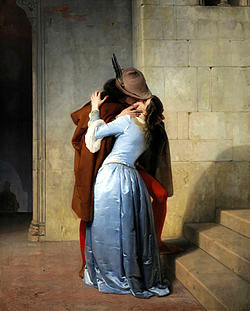 CATALOGAZIONE:Titolo dell’opera: “Il bacio”Autore: Francesco HayezDatazione/Periodo storico: 1859Tecniche e Materiali (o Supporti): olio su telaDimensioni:  112 x 88Collocazione attuale: Milano, Pinacoteca di BreraDESCRIZIONE OGGETTIVA ovvero ICONOGRAFICA:Il quadro ebbe un grande successo già all’epoca un cui venne realizzato ed è una delle opere più famose della pittura italiana di tutte le epoche. L’immagine è chiara, semplice ed immediata: una coppia che si bacia con trasporto. L’uomo ha un ruolo attivo, con le sue mani trattiene la testa della donna che si abbandona all’impeto dell’amato e si lascia condurre. Ha un piede posato sullo scalino, è vestito di tutto punto ed ha un coltello in vita come se fosse pronto a partire o a scappare. Tutto questo accentua la drammaticità del bacio e fa pensare ad una separazione, forse ad un addio, non ad un semplice saluto. Come se non bastasse sullo sfondo a sinistra si intravede una sagoma scura sulle scale, il che crea una situazione di tensione, di urgenza. E’ probabile che i due si siano visti in segreto e rischino da un momento all’altro di essere scoperti. L’ambientazione medievale, tanto in voga all’epoca romantica di Hayez, arricchisce di mistero tutta la scena.INTERPRETAZIONE DEL MESSAGGIO DELL’ARTISTA ovvero DESCRIZIONE ICONOLOGICA :Di questo quadro ci sono, come spesso accade, diversi livelli di lettura: almeno due.Il primo e  più immediato è quello "sentimentale" ovvero "romantico": la raffigurazione di un bacio appassionato e sensuale. I volti dei due protagonisti si intravedono appena e questo elimina ogni possibile distrazione e concentra l’attenzione sull’azione dei due amanti.Anche l’atmosfera medievale del castello in cui è ambientata la scena è tipico del romanticismo passionale e “cavalleresco” che animava tutta la cultura letteraria ed artistica del primo Ottocento, non solo in Italia, ma in gran parte dell’Europa” (si vedano a tal proposito le lezioni teoriche sul “Pittura romantica in Europa” e “Pittura romantica in Italia” nella sezione >>Storia dell’arte>> Classe Terza)Per quanto riguarda il secondo e meno immediato livello d’interpretazione del quadro è di natura politica, per comprenderlo bisogna fare una piccola introduzione storica. Il quadro è del 1859, siamo in pieno Risorgimento, all’epoca della Seconda Guerra d’Indipendenza che vide l’alleanza tra il Regno di Sardegna di Vittorio Emanuele II e Cavour con la Francia di Napoleone III per strappare agli austriaci la Lombardia e il Veneto. Infatti, bisogna ricordare che questo quadro venne presentato all'Esposizione di Brera del 1859, a soli tre mesi dall'ingresso di Vittorio Emanuele II e Napoleone III a Milano.L’artista quindi, utilizza questa ambientazione medievale per fare riferimento a fatti del suo tempo. Non era la prima volta che questo accadeva. Perciò possiamo interpretare l’immagine del bacio come quella di un patriota pronto a partire, (il piede sullo scalino), per la battaglia o magari per l’esilio, che saluta un’ultima volta la sua amata.Dunque, il secondo livello di lettura, celebra l’alleanza tra Francia e Italia (accordi di Plombières), così come l’abbraccio e il bacio tra i due personaggi rappresenta l’alleanza di due stati, di due popoli.Non a caso i due personaggi nei loro vestiti riecheggiano i colori della bandiera italiana e di quella francese: il bianco della sottoveste della donna, il rosso della calzamaglia, il verde della piuma sul cappello e del risvolto del mantello dell’uomo e, infine, l'azzurro del vestito della donna.ANALISI DEGLI ELEMENTI DEL CODICE DEL LINGUAGGIO VISIVO USATO DALL’ARTISTA:Ciò che colpisce immediatamente l'osservatore e lo coinvolge emotivamente è la carica di sensualità che scaturisce dall'abbraccio dei due amanti posti sull’asse di simmetria della composizione.Il linguaggio visivo nell'opera viene espresso da Hayez attraverso una linea morbida che descrive e definisce i contorni e i particolari dei due personaggi. Le architetture che si vedono invece sono definite da andamenti lineari in prevalenza rettilinei. La resa della luce che sembra provenire da una fonte interna al dipinto contribuisce a rendere i colori molto più tenui. Inoltre i passaggi e gli stacchi del chiaroscuro sono forti e riescono ad accentuare i volumi dei due corpi dei personaggi. Osservando vediamo anche come la caratterizzazione visiva delle superfici è particolarmente evidente nella resa dei materiali. Infatti vediamo quanto siano realistici e ben realizzati i pavimenti, le pareti usurate o quei meravigliosi tessuti degli abiti. Per esempio l'effetto dell'abito della donna con quei riflessi realistici che quasi viene voglia di toccarlo per constatare la lucentezza del tessuto. Il legame passionale tra i due è tanto forte che riesce ad annullare ogni contrasto, come quello del freddo celeste della veste della donna e del colore caldo dell'abito dell'uomo.